    بسمه تعالي    فرم اطلاعات متقاضيان همکاري تحقيقاتي (کسر خدمت)1- مشخصات درخواست کننده:محل تولد: استان:                  شهرستان:                      محل صدور شناسنامه:                       تاريخ تولد:وضعيت تاهل            مجرد:                 متاهل: 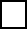 شماره تلفن همراه:                                                   آدرس پست الکترونيک:2- آدرس محل سکونت: استان                شهر                      خيابان                        تلفن                               کدپستي                  3- آدرس محل کار:       استان                شهر                      خيابان                        تلفن4- وضعيت تحصيلي5- وضعيت نظام وظيفهبرگه آماده به خدمت       دريافت نکرده‌ام                   دريافت کرده‌ام                        تاريخ اعزام به خدمت   /     /     خدمت قبلي نداشته‌ام     داشته‌ام          تاريخ شروع          تاريخ ايست خدمت                 مدت خدمت قبلي           يگان/محل خدمت قبلي6- با سازمان‌هاي دفاعي همکاري      نداشته‌ام        داشته‌ام نام سازمان                   نوع همکاري                     مدت همکاري                             شروع همکاري7- موضوع انتخاب شده/ موضوعات مورد علاقه 8- چنانچه داراي کسري خدمت(اعم از ايثارگري و ... بسيج يا طرح‌هاي تحقيقاتي) هستيد، مدت و نحوه کسب آن را بنويسيد.مدت تعلق گرفته                           تاريخ اقدام                                علت                              شرح9- سوابق علمي و پژوهشي(اختراعات، گواهينامه‌ها، مقالات و طرح‌هاي علمي):10- مهارت‌ها و تخصص‌ها(کليه مهارت‌ها و توانايي‌ها خود(اعم از زبان‌هاي خارجي، نرم‌افزاري و ...):11- سوابق مسافرت‌هاي خارج از کشور(علمي و ...)                                                                                                                                                                    امضا و اثر انگشتعکسنام    .........................................نام خانوادگي   ..........................................فرزند ........................................کدمليشماره شناسنامهمعدلدانشگاهگرايشرشته تحصيليسال اخذ مدرکسال قبوليمقطع تحصيليکارشناسيکارشناسي ارشددکتريتاريخ دفاععنوان پايان‌نامه/رسالهعنوان پايان‌نامه/رسالهعنوان پايان‌نامه/رسالهعنوان پايان‌نامه/رسالهعنوان پايان‌نامه/رسالهمقطع تحصيليکارشناسي ارشددکتريتوضيحاتداراي مدرکميزان تسلطزبان/نرم‌افزارهدف از سفرتاريخ برگشتتاريخ رفتکشور